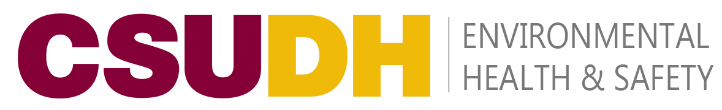 Injury & Illness Prevention ProgramJob Safety Analysis Form1000 E Victoria St.• Carson, CA 90747Phone: 310-243-3000 • Office: 310-243-3171 www.csudh.edu/ehsPicture of task/equipment:Task:Task:Task:Using the HYDROTEK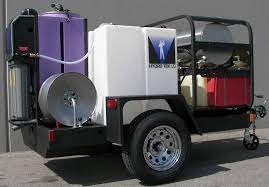 Name of Shop or Dept:Name of Shop or Dept:Name of Shop or Dept:CSUDH Campus - Groundsob Title(s):ob Title(s):ob Title(s):Analyzed by:Analyzed by:Analyzed by:M. WilliamsDate:Date:Date:Required PPE:Required PPE:Required PPE:Required PPE:Required PPE:Required/Recommended Trainings:Required/Recommended Trainings:Required/Recommended Trainings:Required/Recommended Trainings:Required/Recommended Trainings:Review of this JSA Review of this JSA Injury Illness Prevention Training Injury Illness Prevention Training Injury Illness Prevention Training TASKHAZARDSHAZARDSCONTROLSCONTROLS1. Prepare for UseRisk of injury or property damageRisk of injury or property damageWalk around equipment and ensure it is in good working order.Ensure trailer is safely connected to vehicle.Walk around equipment and ensure it is in good working order.Ensure trailer is safely connected to vehicle.2. UseRisk of burnRisk of Bodily InjuryRisk of toxic exposureRisk of Electrical ShockRisk of burnRisk of Bodily InjuryRisk of toxic exposureRisk of Electrical ShockAlways don proper PPE, including gloves, work boots and safety glasses before useDo not touch the stainless-steel lid over heater, stand away while using hot water.Do not touch metal portion of sprayer without heat resistant glovesNever point the nozzle towards anyone, including yourselfNever lock the trigger in the on position.Avoid leaving excess hoses on the ground where you can trip/fallKeep all guards or covers in place or do not use if guards or covers are broken.Never use this equipment indoors.Only use engine and heater in well-ventilated areas.If cleaning chemicals are used, ensure all SDS are reviewed.Do not store fuel or flammable material near burner or open flame.Replace damaged tank immediately.Do not use pressure washer near live electrical.Always don proper PPE, including gloves, work boots and safety glasses before useDo not touch the stainless-steel lid over heater, stand away while using hot water.Do not touch metal portion of sprayer without heat resistant glovesNever point the nozzle towards anyone, including yourselfNever lock the trigger in the on position.Avoid leaving excess hoses on the ground where you can trip/fallKeep all guards or covers in place or do not use if guards or covers are broken.Never use this equipment indoors.Only use engine and heater in well-ventilated areas.If cleaning chemicals are used, ensure all SDS are reviewed.Do not store fuel or flammable material near burner or open flame.Replace damaged tank immediately.Do not use pressure washer near live electrical.3. Storing Risk of injuryRisk of injuryEnsure motor and heater is off before moving to storage.Ensure wheels are chocked.Ensure motor and heater is off before moving to storage.Ensure wheels are chocked.4. ServicingRisk of Bodily InjuryRisk of Bodily InjuryShut off and disconnect all power supplies before performing any workShut off and disconnect all power supplies before performing any work